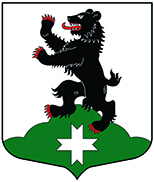 Муниципальное образование«Бугровское сельское поселение»Всеволожского муниципального района Ленинградской областиАДМИНИСТРАЦИЯПОСТАНОВЛЕНИЕ_____________           	                     	                    №  ____           п. БугрыО внесении изменения в постановление администрации МО «Бугровское сельское поселение» от 13.11.2013 № 382 «Об утверждении муниципальной программы«Комплексная муниципальная программа по благоустройству и развитию территории МО «Бугровское сельское поселение» на 2014-2016гг.»В соответствии со статьей 179 Бюджетного кодекса Российской Федерации, руководствуясь Порядком разработки и реализации  муниципальных программ МО «Бугровское сельское поселение», утвержденным постановлением администрации МО «Бугровское сельское поселение» от 11.09.2013 № 309, администрация «Бугровское сельское поселение» Всеволожского муниципального района Ленинградской областип о с т а н о в л я е т:  1.  Раздел 1 подпрограммы «Текущее содержание и ремонт автомобильных дорог местного значения на  территории МО «Бугровское сельское поселение» на 2014-2016гг.» муниципальной программы МО «Бугровское сельское поселение» «Комплексная муниципальная программа по  благоустройству и развитию территории МО «Бугровское сельское поселение» на 2014-2016годы», утвержденной постановлением администрации муниципального образования «Бугровское сельское поселение» Всеволожского муниципального района Ленинградской области от 13.11.2013 № 382, показатель «Объемы и источники финансирования»  читать в новой редакции: « Объем средств,  необходимых для финансирования подпрограммы,  составляет:всего       –  16 200  тыс.руб,2014 год  -  11 100 тыс.руб.,2015 год  -    1 800 тыс.руб..2016 год  -    3 300 тыс.руб.»   2. Утвердить раздел 4 подпрограммы «Текущее содержание и ремонт автомобильных дорог местного значения на  территории МО «Бугровское сельское поселение» на 2014-2016гг.» муниципальной программы МО «Бугровское сельское поселение» «Комплексная муниципальная программа по  благоустройству и развитию территории МО «Бугровское сельское поселение» на 2014-2016годы», утвержденной постановлением администрации муниципального образования «Бугровское сельское поселение» Всеволожского муниципального района Ленинградской области от 13.11.2013 № 382 в новой редакции (согласно приложению 1).    3. Раздел 1 подпрограммы «Текущее содержание и ремонт сетей уличного освещения на территории на  территории МО «Бугровское сельское поселение» на 2014-2016гг.» муниципальной программы МО «Бугровское сельское поселение» «Комплексная муниципальная программа по  благоустройству и развитию территории МО «Бугровское сельское поселение» на 2014-2016годы», утвержденной постановлением администрации муниципального образования «Бугровское сельское поселение» Всеволожского муниципального района Ленинградской области от 13.11.2013 № 382,  показатель «Объемы и источники финансирования»  читать в новой редакции: « Объем средств,  необходимых для финансирования подпрограммы,  составляет:всего       –  19 440  тыс.руб,2014 год  -    6 210 тыс.руб.,2015 год  -    6 740 тыс.руб..2016 год  -    6 490 тыс.руб.»   4. Утвердить п.2.1 задачи 2 раздела 4 подпрограммы «Текущее содержание и ремонт уличного освещения на  территории МО «Бугровское сельское поселение» на 2014-2016гг.» муниципальной программы МО «Бугровское сельское поселение» «Комплексная муниципальная программа по  благоустройству и развитию территории МО «Бугровское сельское поселение» на 2014-2016годы», утвержденной постановлением администрации муниципального образования «Бугровское сельское поселение» Всеволожского муниципального района Ленинградской области от 13.11.2013 № 382 в новой редакции (согласно приложению 2).  5. Настоящее постановление разместить на официальном сайте МО «Бугровское сельское поселение».  6. Контроль за исполнением настоящего Постановления оставляю за собой.Глава администрации                                                                                                       Шорохов Г.И.Приложение 1к Постановлению администрацииМО «Бугровское сельское поселение»от «___» __________2014 года  № ____Раздел 4. Объемы и источники финансирования     Перечень подпрограммных мероприятий  Приложение 2к Постановлению администрацииМО «Бугровское сельское поселение»от «___» __________2014 года  № ____Раздел 4. Объемы и источники финансирования      Перечень подпрограммных мероприятий______________N 
п/пНаименование    
    мероприятий    
муниципальной
     программыНаимено- 
  вание  
ответст- 
 венного 
 испол-  
 нителя  
(участника)Объемы финансирования (тыс. руб.)Объемы финансирования (тыс. руб.)Объемы финансирования (тыс. руб.)Объемы финансирования (тыс. руб.)N 
п/пНаименование    
    мероприятий    
муниципальной
     программыНаимено- 
  вание  
ответст- 
 венного 
 испол-  
 нителя  
(участника)всего 2014201520161234567Задача 1. Организация и выполнение работ по текущему содержанию и ремонту автомобильных дорог местного значенияЗадача 1. Организация и выполнение работ по текущему содержанию и ремонту автомобильных дорог местного значенияЗадача 1. Организация и выполнение работ по текущему содержанию и ремонту автомобильных дорог местного значенияЗадача 1. Организация и выполнение работ по текущему содержанию и ремонту автомобильных дорог местного значенияЗадача 1. Организация и выполнение работ по текущему содержанию и ремонту автомобильных дорог местного значенияЗадача 1. Организация и выполнение работ по текущему содержанию и ремонту автомобильных дорог местного значенияЗадача 1. Организация и выполнение работ по текущему содержанию и ремонту автомобильных дорог местного значения1.1Капитальный ремонт и ремонт асфальтового покрытия автомобильных дорог и проездов к жилым домам по адресам: д.Энколово, ул.Садовая;  д.Капитолово;  п.Бугры (ул.Школьная, ул.Полевая, ул.Нижняя, ул.Новоселов, Гаражный проезд);  п.Менсарды (от съезда до развилки);  д.Сярьги (ул.Песочная от ул.Центральная до источника), ул.Лесная;   д.Савочкино 13 250,09 850,01 000,02 400,01.2Механизированная уборка автомобильных дорог, проездов на территории МО «Бугровское сельское поселение»2 450,0750,0800,0900,0Итого по задаче 1Итого по задаче 1МКУ «Агентство строительства и развития территрий» БСП15 700,010 600,01 800,03 300,0Задача 2. Организация и проведение работ по профилактике безопасности дорожного движенияЗадача 2. Организация и проведение работ по профилактике безопасности дорожного движенияЗадача 2. Организация и проведение работ по профилактике безопасности дорожного движенияЗадача 2. Организация и проведение работ по профилактике безопасности дорожного движенияЗадача 2. Организация и проведение работ по профилактике безопасности дорожного движенияЗадача 2. Организация и проведение работ по профилактике безопасности дорожного движенияЗадача 2. Организация и проведение работ по профилактике безопасности дорожного движения2.1Установка дорожных знаков и указателей на территории МО «Бугровское сельское поселение»500,0500,0Итого по задаче 2Итого по задаче 2МКУ «Агентство строительства и развития территрий» БСП500,0500,0Итого по подпрограммеИтого по подпрограмме16 200,011 100,01 800,03 300,0в т.ч. средства местного бюджетав т.ч. средства местного бюджета16 200,011 100,0 1 800,03 300,0Задача 2. Организация и выполнение  работ по текущему содержанию сетей уличного освещенияЗадача 2. Организация и выполнение  работ по текущему содержанию сетей уличного освещенияЗадача 2. Организация и выполнение  работ по текущему содержанию сетей уличного освещенияЗадача 2. Организация и выполнение  работ по текущему содержанию сетей уличного освещенияЗадача 2. Организация и выполнение  работ по текущему содержанию сетей уличного освещенияЗадача 2. Организация и выполнение  работ по текущему содержанию сетей уличного освещенияЗадача 2. Организация и выполнение  работ по текущему содержанию сетей уличного освещения2.1Проведение работ по текущему содержанию  сетей уличного освещения на территории МО «Бугровское сельское поселение»Администрация МО «Бугровское сельское поселение»4 850,01 900,01 450,01 500,0Итого по задаче 2Итого по задаче 24 850,01 900,01 450,01 500,0Всего по подпрограммеВсего по подпрограмме19 440,06 210,06 740,06 490,0в том числе средства местного бюджетав том числе средства местного бюджета19 440,06 210,06 740,06 490,0